Jr.K Chronicle  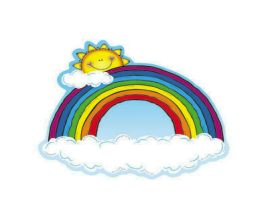 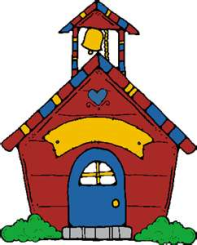 Week of 9/26	Week of 9/26	WEEKLY NEWSLETTERSubjectsWhat We Will Be DoingNotes/RemindersMathReadingColor of the WeekWritingSocial StudiesSpanishNumber of the Week: Number 3Stations- tactile numbers, three to three correspondences, number game. Identify and sort the number 3. Station- Number 3 game, identify number 3, look around the room. “Play dough Counting”Story time- Fire safety books, number books, color books. Reading Station – Library, rhyming words. Purple– List items that are purple. Identify objects around the room that are purple.  Color an item that is purple. Station- sorting, identifying, painting and mixing red and blue to make purple. Practice name writing. “Pencil Pickups.” Handwriting without tears identifying letters and numbers.Calendar, Days of the Week, and Months of the Year.  Days of the Week, Months of the Year, and Color of the Week.  Parts of the body. For example, eyes-ojos.  Colors of the rainbow. How to greet and say goodbye.  PLEASE REMEMBER TO FILL OUT VOLUNTEER SHEET IF YOU MADE PLAY DOUGH AND PLEASE PUT IT IN THEIR STAR FOLDERS FOR ME TO SIGN.  THANK YOU NOTE: SAME FOR CLASSROOM VOLUNTEER WORKFire Safety WeekImportant Upcoming dates:September 28th- Fire drill (we will be practicing this on Monday and Tuesday to prepare for Wednesday)October 7th- Early day-class will be from 8:00am-11:30amOctober 11th- Picture DayOctober 14th- Junior Kindergarten Teddy Bear Picnic! (Please see invitation on weebly soon)Art/TheatreFire hats art project. Scat the Cat project.  Role play- London Bridge